Ф-05.02-05.04-615/с-2021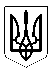 МІНІСТЕРСТВО ОСВІТИ І НАУКИ УКРАЇНИДЕРЖАВНИЙ УНІВЕРСИТЕТ «ЖИТОМИРСЬКА ПОЛІТЕХНІКА» Н   А   К   А   З13 грудня 2021 р.				м. Житомир					№615/с НАКАЗУЮ:1. Згідно навчального плану спеціальності 184 «Гірництво», освітньо-професійної програми «Гірництво» з метою закріплення теоретичних знань, здобуття практичних навичок направити на виробничу практику з 10 січня 2022 року по 04 лютого 2022 року студентів 2 с.т.н. та 3 курсів заочної форм навчання на наступні підприємства:2. Завідувачу кафедри розробки родовищ корисних копалин ім. проф. Бакка М.Т. провести інструктаж з техніки безпеки і охорони праці під час проходження виробничої практики.3. Керівником виробничої практики від університету призначити: 
к.т.н., доц. КАМСЬКИХ Олександр.Ректор університету							Віктор ЄВДОКИМОВПроект наказу вносить:Завідувач кафедри РРКК ім. проф. Бакка М.Т.							Сергій БАШИНСЬКИЙВІЗИ:Декан гірничо-екологічного факультету					Володимир КОТЕНКО13.12.2021Проректор з науково-педагогічної роботи						Андрій МОРОЗОВ13.12.2021Про направлення на виробничу практику студентів заочної форми навчання гірничо-екологічного факультету спеціальності 184 «Гірництво», освітньо-професійної програми «Гірництво»№з/пПрізвище,ім’я та по батьковіМісце проходження практикиКерівник практикиГрупа ЗРР-20кГрупа ЗРР-20кГрупа ЗРР-20кГрупа ЗРР-20к1.Балюк Дмитро ЮрійовичПМП «Граніт»(с. Висока Піч, Житомирський р-н, Житомирська обл.)к.т.н., доц.КАМСЬКИХ Олександр2.Башинський Олег АнтоновичТОВ «Житомирський щебзавод»(с. Березівка, Житомирський р-н, Житомирська обл.)к.т.н., доц.КАМСЬКИХ Олександр3.Гертер Юрій ЛеонідовичФілія «Іршанський ГЗК» АТ «ОГКХ» (смт. Іршанськ, Хорошівський р-н, 
Житомирська обл.)к.т.н., доц.КАМСЬКИХ Олександр4.Голубович Микола МиколайовичФОП «Голубович М.П»(с. Стрижівка, Коростишівський р-н, Житомирська обл.)к.т.н., доц.КАМСЬКИХ Олександр5.Марущак Олексій МиколайовичТОВ «Українська гранітна корпорація»(с. Кам’яний Брід, Коростишівський р-н, Житомирська обл.)к.т.н., доц.КАМСЬКИХ Олександр6.Стаднік Артем СергійовичФОП «Подущак М.М.»(м. Кам’янець-Подільський, Хмельницька обл.) к.т.н., доц.КАМСЬКИХ ОлександрГрупа ЗРР-19Група ЗРР-19Група ЗРР-19Група ЗРР-197.БойкоВадим ВікторовичФОП «Бойко В.В.»(м. Коростишів, Житомирська обл.)к.т.н., доц.КАМСЬКИХ Олександр